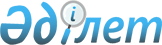 О внесении изменений в приказ исполняющего обязанности Министра сельского хозяйства Республики Казахстан от 15 августа 2017 года № 336 "Об утверждении критериев отнесения рыбохозяйственных водоемов и (или) их участков к водоемам и (или) участкам для ведения промыслового рыболовства, любительского (спортивного) рыболовства, озерно-товарного рыбоводного хозяйства, садкового рыбоводного хозяйства и Методики их определения"
					
			Утративший силу
			
			
		
					Приказ Министра экологии, геологии и природных ресурсов Республики Казахстан от 17 августа 2020 года № 192. Зарегистрирован в Министерстве юстиции Республики Казахстан 19 августа 2020 года № 21110. Утратил силу приказом и.о. Министра сельского хозяйства РК от 07.06.2024 № 193.
      Сноска. Утратил силу приказом и.о. Министра сельского хозяйства РК от 07.06.2024 № 193 (вводится в действие по истечении десяти календарных дней после дня его первого официального опубликования).
      ПРИКАЗЫВАЮ:
      1. Внести в приказ исполняющего обязанности Министра сельского хозяйства Республики Казахстан от 15 августа 2017 года № 336 "Об утверждении критериев отнесения рыбохозяйственных водоемов и (или) их участков к водоемам и (или) участкам для ведения промыслового рыболовства, любительского (спортивного) рыболовства, озерно-товарного рыбоводного хозяйства, садкового рыбоводного хозяйства и Методики их определения" (зарегистрирован в Реестре государственной регистрации нормативных правовых актов за № 15697, опубликован 26 сентября 2017 года в эталонном контрольном банке нормативных правовых актов Республики Казахстан) следующие изменения:
      в приложении 1 "Критерии отнесения рыбохозяйственных водоемов и (или) их участков к водоемам и (или) участкам для ведения промыслового рыболовства, любительского (спортивного) рыболовства, озерно-товарного рыбоводного хозяйства, садкового рыбоводного хозяйства", утвержденном указанным приказом:
      пункт 2 изложить в следующей редакции:
      "2. К горько-соленым (пригодным для добычи цист артемии) относятся рыбохозяйственные водоемы и (или) участки в которых:
      отсутствует ихтиофауна;
      минерализация воды более 30 г/дм3;
      глубина не менее 0,5 метров (за исключением пересыхающих рыбохозяйственных водоемов и (или) участков).";
      пункт 4 изложить в следующей редакции:
      "4. Критериями являются:
      1) для промыслового рыболовства:
      крупные рыбохозяйственные водоемы и (или) участки при наличии рыбных ресурсов и других водных животных и возможности ведения устойчивого промысла;
      промысловая нагрузка на водоемах позволяет естественное воспроизводство рыбных ресурсов и других водных животных;
      2) для любительского (спортивного) рыболовства:
      водоемы и (или) участки, на которых невозможно организовать промысловое рыболовство, ведение озерно-товарного или садкового рыбоводных хозяйств (водоемы с закоряженным дном, подверженные к замороопасным явлениям, затоны, протоки);
      водоемы и (или) участки с низкой продуктивностью промысловых видов рыб и не имеющие существенного значения для их воспроизводства;
      3) для озерно-товарного рыбоводного хозяйства:
      обособленные (изолированные) водоемы (системы водоемов), отчлененные заливы морей, рек и водохранилищ, другие изолированные водоемы местного значения, населенные преимущественно малоценными видами рыб и имеющие низкую естественную рыбопродуктивность возможность полного (тотального) облова водоема;
      небольшие озера и водохранилища, отчлененные заливы морей, рек и водохранилищ, другие изолированные водоемы местного значения, которые могут быть использованы для целей развития аквакультуры;
      4) для садкового рыбоводного хозяйства:
      рыбохозяйственные водоемы и (или) участки, с целью выращивания рыб и других водных животных в специальных устройствах (садках), позволяющих содержать их в полувольных контролируемых условиях.".
      2. Комитету лесного хозяйства и животного мира Министерства экологии, геологии и природных ресурсов Республики Казахстан в установленном законодательством порядке обеспечить:
      1) государственную регистрацию настоящего приказа в Министерстве юстиции Республики Казахстан;
      2) размещение настоящего приказа на интернет-ресурсе Министерства экологии, геологии и природных ресурсов Республики Казахстан после его официального опубликования;
      3) в течение десяти рабочих дней после государственной регистрации настоящего приказа представление в Департамент юридической службы Министерства экологии, геологии и природных ресурсов Республики Казахстан сведений об исполнении мероприятий, предусмотренных подпунктами 1) и 2) настоящего пункта.
      3. Контроль за исполнением настоящего приказа возложить на курирующего вице-министра экологии, геологии и природных ресурсов Республики Казахстан.
      4. Настоящий приказ вводится в действие по истечении десяти календарных дней после дня его первого официального опубликования
					© 2012. РГП на ПХВ «Институт законодательства и правовой информации Республики Казахстан» Министерства юстиции Республики Казахстан
				
      Министр экологии, геологии и природных ресурсов Республики Казахстан 

М. Мирзагалиев
